MUZEUM ROLNICTWA IM. KS. KRZYSZTOFA KLUKA W CIECHANOWCU 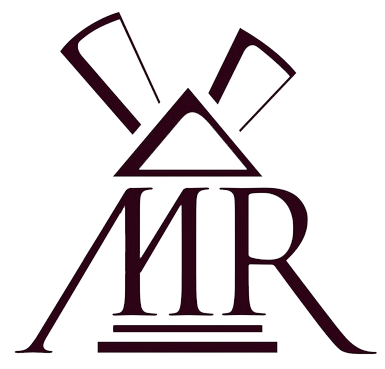 INSTYTUCJA KULTURY WOJEWÓDZTWA PODLASKIEGOUL. PAŁACOWA 5, 18-230 CIECHANOWIEC                                                                           www.muzeumrolnictwa.pl                                                                                                                                                                               e-mail: info@muzeumrolnictwa.pl                                                                                                                                        	                 tel. (86) 27 71 328, fax (86) 27 73 857                                                                                        							Ciechanowiec, 06.05.2024 r.oznaczenie sprawy: 2/2024Szanowni Państwo,Wykonawcy zainteresowani postępowaniemINFORMACJA O WYBORZE NAJKORZYSTNIEJSZEJ OFERTY
Muzeum Rolnictwa im. ks. Krzysztofa Kluka w Ciechanowcu zawiadamia, 
że w wyniku postępowania prowadzonego w trybie zapytania ofertowego na „Usługa poligraficzna – druk katalogu „Barwna Tradycja” w Ciechanowcu wybrano ofertę Wykonawcy: Białostockie Zakłady Graficzne S.A.ul. Aleja Tysiąclecia Państwa Polskiego 215-111 BiałystokUzasadnienie wyboru: Oferta złożona przez ww. Wykonawcę, spełniła wymogi zapytania ofertowego co do treści. Wykonawca spełnił warunki udziału w niniejszym postępowaniu. Oferta została uznana za najkorzystniejszą w oparciu o kryteria oceny ofert określone w zapytaniu ofertowym. Zamawiający przedstawia firmy, adresy Wykonawców, którzy złożyli oferty w terminie:Libra-Print sp. z o.o., Aleja Legionów 114 B, 18-400 Łomża – cena 78 255,45 zł brutto.Agencja Reklamowa TOP Agnieszka Łuczak, ul. Chocimska 4, 87-800 Włocławek – cena 93 450,00 zł brutto. Wojskowe Zakłady Kartograficzne Sp. z o.o., ul. Fort Wola 22, 01-258 Warszawa – cena 71 872,50 zł brutto.Oficyna Drukarska Jacek Chmielewski, ul. Sokołowska 12 a, 01-142 Warszawa – cena 115 080,00 zł brutto. Pracownia Poligraficzno-Introligatorska INTRO-DRUK Sp. z o.o., ul. Przemysłowa 3B, 75-216 Koszalin – cena 85 050,00 zł brutto. Zapol Sobczyk Spółka komandytowa, Al. Piastów 42, 71-062 Szczecin – cena 115 500,00 zł brutto. Print Profit Sp. z o.o., Koźmin 27, 59 – 900 Zgorzelec – cena 92 925,00 zł brutto. Firma Poligraficzno – Introligatorska „UDZIAŁOWIEC” Sp. z o.o., ul. Narcyzowa 2, 42-256 Olsztyn – cena 86 940,00 zł brutto.Białostockie Zakłady Graficzne S.A., ul. Aleja Tysiąclecia Państwa Polskiego 2, 15-111 Białystok – cena 69 300,00 zł brutto. Drukarnia TOLEK Sp. z o.o., ul. Żwirki i Wigury 1, 43-190 Mikołów – cena 84 000,00 zł brutto. 	  Przewodnicząca Komisji Przetargowej                                                                        Aneta Uszyńska                                             